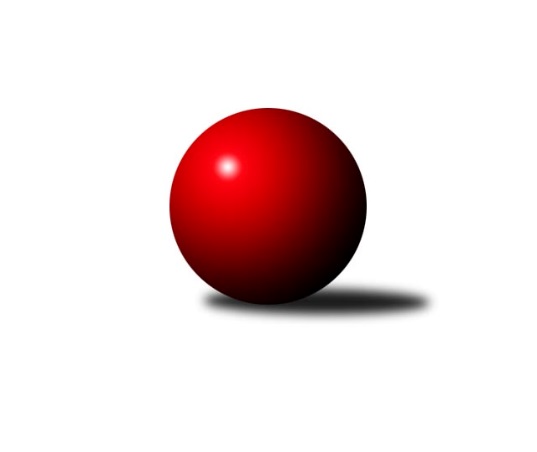 Č.21Ročník 2015/2016	2.4.2016Nejlepšího výkonu v tomto kole: 3411 dosáhlo družstvo: KK Slavia Praha1. KLZ 2015/2016Výsledky 21. kolaSouhrnný přehled výsledků:SKK Rokycany	- TJ Valašské Meziříčí	7:1	3363:3220	19.0:5.0	2.4.KK Blansko 	- KK Slavia Praha	2:6	3302:3411	12.0:12.0	2.4.TJ Lokomotiva Česká Třebová	- KK Zábřeh	6:2	3363:3313	13.0:11.0	2.4.TJ Sokol Duchcov	- TJ Spartak Přerov	3:5	3187:3194	12.5:11.5	2.4.SKK  Náchod	- KK Slovan Rosice	5:3	3330:3298	13.0:11.0	2.4.KC Zlín	- KK Konstruktiva Praha 	6:2	3190:3135	14.0:10.0	2.4.Tabulka družstev:	1.	TJ Spartak Přerov	21	16	1	4	102.5 : 65.5 	267.0 : 237.0 	 3293	33	2.	SKK  Náchod	21	15	1	5	102.5 : 65.5 	269.5 : 234.5 	 3270	31	3.	KK Slovan Rosice	21	13	0	8	101.5 : 66.5 	277.0 : 227.0 	 3287	26	4.	KK Slavia Praha	21	12	1	8	96.5 : 71.5 	272.5 : 231.5 	 3306	25	5.	TJ Sokol Duchcov	21	12	0	9	96.5 : 71.5 	263.0 : 241.0 	 3184	24	6.	TJ Valašské Meziříčí	21	11	1	9	85.5 : 82.5 	237.5 : 266.5 	 3226	23	7.	KK Blansko	21	9	1	11	79.5 : 88.5 	253.0 : 251.0 	 3172	19	8.	TJ Lokomotiva Česká Třebová	21	8	2	11	77.0 : 91.0 	251.0 : 253.0 	 3204	18	9.	SKK Rokycany	21	7	2	12	74.5 : 93.5 	234.0 : 270.0 	 3193	16	10.	KK Konstruktiva Praha	21	7	1	13	72.0 : 96.0 	241.0 : 263.0 	 3200	15	11.	KC Zlín	21	7	0	14	64.0 : 104.0 	228.5 : 275.5 	 3216	14	12.	KK Zábřeh	21	3	2	16	56.0 : 112.0 	230.0 : 274.0 	 3216	8Podrobné výsledky kola:	 SKK Rokycany	3363	7:1	3220	TJ Valašské Meziříčí	Marta Kořanová	137 	 148 	 133 	144	562 	 3:1 	 558 	 136	143 	 132	147	Barbora Vaštáková	Denisa Pytlíková	127 	 149 	 129 	160	565 	 4:0 	 518 	 122	144 	 125	127	Kristýna Štreichová	Veronika Wohlmuthová	132 	 135 	 133 	138	538 	 4:0 	 516 	 130	126 	 127	133	Klára Zubajová	Linda Utíkalová	135 	 168 	 139 	129	571 	 2:2 	 546 	 121	147 	 140	138	Lucie Šťastná	Terezie Krákorová	137 	 137 	 149 	172	595 	 4:0 	 534 	 133	126 	 145	130	Ivana Marančáková	Daniela Pochylová	134 	 130 	 111 	157	532 	 2:2 	 548 	 133	141 	 133	141	Markéta Jandíkovározhodčí: Nejlepší výkon utkání: 595 - Terezie Krákorová	 KK Blansko 	3302	2:6	3411	KK Slavia Praha	Michaela Zajacová	153 	 131 	 142 	123	549 	 2:2 	 552 	 149	143 	 130	130	Blanka Mizerová	Markéta Ptáčková	129 	 136 	 119 	133	517 	 1:3 	 575 	 145	130 	 146	154	Jana Račková	Lucie Nevřivová	148 	 151 	 131 	127	557 	 2:2 	 581 	 136	147 	 146	152	Šárka Marková	Zuzana Musilová	124 	 151 	 145 	147	567 	 3:1 	 536 	 130	142 	 127	137	Vladimíra Šťastná	Zdeňka Ševčíková	149 	 153 	 155 	163	620 	 4:0 	 602 	 147	146 	 147	162	Helena Gruszková	Eliška Petrů *1	118 	 121 	 116 	137	492 	 0:4 	 565 	 124	143 	 148	150	Kristýna Strouhalovározhodčí: střídání: *1 od 61. hodu Lenka Kalová st.Nejlepší výkon utkání: 620 - Zdeňka Ševčíková	 TJ Lokomotiva Česká Třebová	3363	6:2	3313	KK Zábřeh	Lucie Kaucká	152 	 145 	 148 	151	596 	 3:1 	 556 	 133	147 	 138	138	Dana Wiedermannová	Kateřina Kolářová	134 	 151 	 150 	132	567 	 3:1 	 544 	 135	144 	 142	123	Jitka Killarová	Tereza Cíglerová	137 	 132 	 155 	151	575 	 2:2 	 567 	 154	144 	 125	144	Romana Švubová	Monika Wajsarová	135 	 123 	 120 	129	507 	 0:4 	 566 	 152	139 	 123	152	Hana Ollingerová	Ludmila Johnová	177 	 142 	 131 	137	587 	 3:1 	 530 	 133	138 	 144	115	Lenka Kubová	Klára Pekařová	129 	 134 	 134 	134	531 	 2:2 	 550 	 142	128 	 152	128	Lenka Horňákovározhodčí: Nejlepší výkon utkání: 596 - Lucie Kaucká	 TJ Sokol Duchcov	3187	3:5	3194	TJ Spartak Přerov	Nikol Plačková	116 	 114 	 136 	129	495 	 1:3 	 562 	 150	140 	 151	121	Kamila Katzerová	Adéla Kolaříková	137 	 134 	 132 	137	540 	 3:1 	 525 	 126	125 	 129	145	Martina Janyšková	Růžena Svobodová	119 	 145 	 114 	126	504 	 1:3 	 516 	 147	106 	 135	128	Stanislava Ovšáková	Ivana Březinová	133 	 137 	 115 	131	516 	 2:2 	 532 	 148	132 	 123	129	Gabriela Helisová	Markéta Hofmanová	154 	 146 	 143 	135	578 	 3.5:0.5 	 544 	 154	128 	 142	120	Monika Pavelková	Simona Koutníková	131 	 135 	 143 	145	554 	 2:2 	 515 	 137	108 	 124	146	Kateřina Fajdekovározhodčí: Nejlepší výkon utkání: 578 - Markéta Hofmanová	 SKK  Náchod	3330	5:3	3298	KK Slovan Rosice	Šárka Majerová	136 	 142 	 120 	136	534 	 0.5:3.5 	 574 	 145	143 	 150	136	Naděžda Dobešová	Martina Hrdinová	149 	 130 	 128 	143	550 	 3:1 	 519 	 136	133 	 126	124	Magda Winterová	Lucie Moravcová	140 	 141 	 139 	149	569 	 3:1 	 557 	 157	131 	 121	148	Iva Rosendorfová	Dana Adamů *1	114 	 132 	 110 	148	504 	 1:3 	 574 	 137	148 	 144	145	Lucie Vaverková	Aneta Cvejnová	174 	 161 	 152 	149	636 	 4:0 	 521 	 128	134 	 127	132	Šárka Palková	Renáta Šimůnková	125 	 136 	 142 	134	537 	 1.5:2.5 	 553 	 147	136 	 131	139	Natálie Topičovározhodčí: střídání: *1 od 31. hodu Nina BrožkováNejlepší výkon utkání: 636 - Aneta Cvejnová	 KC Zlín	3190	6:2	3135	KK Konstruktiva Praha 	Dita Trochtová	146 	 134 	 120 	114	514 	 1:3 	 515 	 128	143 	 124	120	Eva Kopřivová	Martina Ančincová	116 	 138 	 147 	138	539 	 2:2 	 537 	 128	129 	 139	141	Marie Chlumská	Bohdana Jankových	121 	 128 	 111 	117	477 	 2:2 	 484 	 134	112 	 109	129	Kateřina Kohoutová	Hana Kubáčková	144 	 133 	 136 	136	549 	 3:1 	 548 	 143	130 	 130	145	Petra Najmanová	Hana Stehlíková	128 	 133 	 143 	148	552 	 4:0 	 496 	 119	132 	 115	130	Martina Čapková	Martina Zimáková	129 	 148 	 153 	129	559 	 2:2 	 555 	 137	138 	 144	136	Veronika Petrovrozhodčí: Nejlepší výkon utkání: 559 - Martina ZimákováPořadí jednotlivců:	jméno hráče	družstvo	celkem	plné	dorážka	chyby	poměr kuž.	Maximum	1.	Naděžda Dobešová 	KK Slovan Rosice	584.01	375.3	208.7	0.8	10/12	(632)	2.	Aneta Cvejnová 	SKK  Náchod	575.74	368.8	206.9	1.8	11/11	(636)	3.	Jana Račková 	KK Slavia Praha	568.00	371.4	196.6	2.6	11/12	(625)	4.	Martina Hrdinová 	SKK  Náchod	567.74	373.0	194.7	3.1	11/11	(614)	5.	Helena Gruszková 	KK Slavia Praha	565.40	374.2	191.2	3.3	11/12	(617)	6.	Markéta Jandíková 	TJ Valašské Meziříčí	562.67	367.0	195.6	2.6	11/12	(603)	7.	Kateřina Fajdeková 	TJ Spartak Přerov	562.19	367.3	194.9	3.1	11/12	(629)	8.	Markéta Hofmanová 	TJ Sokol Duchcov	560.41	367.0	193.4	2.9	10/11	(616)	9.	Natálie Topičová 	KK Slovan Rosice	559.21	368.2	191.0	3.7	11/12	(613)	10.	Martina Zimáková 	KC Zlín	558.75	366.8	191.9	2.6	11/11	(620)	11.	Jitka Killarová 	KK Zábřeh	557.10	363.2	193.9	1.9	11/12	(604)	12.	Gabriela Helisová 	TJ Spartak Přerov	555.92	365.0	190.9	3.3	10/12	(614)	13.	Simona Koutníková 	TJ Sokol Duchcov	555.58	370.4	185.2	3.1	9/11	(585)	14.	Ludmila Johnová 	TJ Lokomotiva Česká Třebová	555.53	366.8	188.8	4.3	9/11	(598)	15.	Stanislava Ovšáková 	TJ Spartak Přerov	555.22	367.1	188.1	3.2	12/12	(593)	16.	Kristýna Strouhalová 	KK Slavia Praha	554.53	366.4	188.1	3.5	8/12	(602)	17.	Blanka Mizerová 	KK Slavia Praha	553.88	365.6	188.3	2.7	8/12	(570)	18.	Veronika Petrov 	KK Konstruktiva Praha 	552.30	370.0	182.3	2.6	12/12	(596)	19.	Zuzana Musilová 	KK Blansko 	552.18	362.5	189.6	2.3	10/11	(630)	20.	Lucie Vaverková 	KK Slovan Rosice	551.05	370.4	180.7	2.1	11/12	(600)	21.	Iva Rosendorfová 	KK Slovan Rosice	550.17	363.1	187.1	2.8	10/12	(620)	22.	Zdeňka Ševčíková 	KK Blansko 	549.76	360.5	189.3	4.0	11/11	(620)	23.	Šárka Marková 	KK Slavia Praha	549.61	368.3	181.3	4.7	11/12	(583)	24.	Romana Švubová 	KK Zábřeh	548.88	369.0	179.9	4.4	11/12	(591)	25.	Linda Utíkalová 	SKK Rokycany	548.44	364.1	184.3	5.1	11/11	(590)	26.	Jana Navláčilová 	TJ Valašské Meziříčí	547.36	363.6	183.7	5.2	8/12	(609)	27.	Monika Wajsarová 	TJ Lokomotiva Česká Třebová	544.36	364.6	179.8	4.3	8/11	(600)	28.	Kamila Katzerová 	TJ Spartak Přerov	543.70	364.9	178.8	5.1	10/12	(578)	29.	Jana Čiháková 	KK Konstruktiva Praha 	543.69	364.4	179.3	4.6	10/12	(587)	30.	Bohdana Jankových 	KC Zlín	542.30	364.2	178.1	4.6	10/11	(577)	31.	Kamila Šmerdová 	TJ Lokomotiva Česká Třebová	542.16	362.4	179.8	4.5	11/11	(597)	32.	Nikol Plačková 	TJ Sokol Duchcov	541.45	367.2	174.2	5.3	10/11	(595)	33.	Adéla Kolaříková 	TJ Sokol Duchcov	541.03	361.8	179.3	2.9	8/11	(590)	34.	Klára Zubajová 	TJ Valašské Meziříčí	540.74	371.4	169.3	5.1	9/12	(594)	35.	Andrea Axmanová 	KK Slovan Rosice	538.80	360.5	178.3	3.2	10/12	(584)	36.	Monika Pavelková 	TJ Spartak Přerov	538.79	359.3	179.5	4.1	12/12	(606)	37.	Markéta Ptáčková 	KK Blansko 	537.82	365.3	172.5	5.2	11/11	(590)	38.	Ivana Marančáková 	TJ Valašské Meziříčí	537.79	358.8	179.0	3.1	10/12	(575)	39.	Lenka Kubová 	KK Zábřeh	537.57	359.9	177.7	5.9	11/12	(588)	40.	Vladimíra Šťastná 	KK Slavia Praha	537.53	364.2	173.3	5.0	12/12	(587)	41.	Lucie Nevřivová 	KK Blansko 	537.41	358.3	179.1	4.3	9/11	(591)	42.	Martina Janyšková 	TJ Spartak Přerov	536.36	365.2	171.2	5.1	11/12	(567)	43.	Lucie Kaucká 	TJ Lokomotiva Česká Třebová	535.12	366.5	168.6	6.3	9/11	(596)	44.	Daniela Pochylová 	SKK Rokycany	534.41	360.7	173.7	5.5	11/11	(580)	45.	Barbora Vaštáková 	TJ Valašské Meziříčí	534.31	362.7	171.6	5.3	9/12	(576)	46.	Martina Ančincová 	KC Zlín	533.95	364.3	169.7	5.4	10/11	(577)	47.	Klára Pekařová 	TJ Lokomotiva Česká Třebová	533.91	353.8	180.1	4.2	10/11	(589)	48.	Petra Najmanová 	KK Konstruktiva Praha 	533.82	361.9	172.0	4.0	11/12	(605)	49.	Ivana Březinová 	TJ Sokol Duchcov	533.51	361.3	172.2	4.8	9/11	(582)	50.	Eva Kopřivová 	KK Konstruktiva Praha 	533.40	358.6	174.8	4.5	9/12	(582)	51.	Dana Wiedermannová 	KK Zábřeh	533.23	359.6	173.6	4.3	12/12	(582)	52.	Magda Winterová 	KK Slovan Rosice	532.85	356.5	176.4	5.2	8/12	(598)	53.	Denisa Pytlíková 	SKK Rokycany	532.04	355.1	176.9	4.9	11/11	(579)	54.	Michaela Zajacová 	KK Blansko 	530.83	359.9	170.9	5.2	9/11	(598)	55.	Marie Chlumská 	KK Konstruktiva Praha 	530.30	364.3	166.0	6.1	9/12	(579)	56.	Hana Kubáčková 	KC Zlín	529.94	358.4	171.5	3.6	11/11	(557)	57.	Lenka Horňáková 	KK Zábřeh	529.76	357.4	172.4	4.4	10/12	(574)	58.	Terezie Krákorová 	SKK Rokycany	528.48	357.6	170.9	4.8	9/11	(627)	59.	Kristýna Štreichová 	TJ Valašské Meziříčí	524.88	354.3	170.6	6.3	10/12	(583)	60.	Martina Čapková 	KK Konstruktiva Praha 	524.20	358.0	166.2	7.2	9/12	(563)	61.	Šárka Nováková 	KC Zlín	523.86	356.4	167.5	4.6	9/11	(569)	62.	Ilona Bezdíčková 	SKK  Náchod	523.25	354.7	168.5	5.9	8/11	(581)	63.	Marta Kořanová 	SKK Rokycany	520.85	354.1	166.8	6.0	10/11	(593)	64.	Tereza Cíglerová 	TJ Lokomotiva Česká Třebová	520.68	355.7	165.0	8.2	8/11	(589)	65.	Kateřina Kolářová 	TJ Lokomotiva Česká Třebová	519.88	352.6	167.3	6.2	10/11	(608)	66.	Růžena Svobodová 	TJ Sokol Duchcov	490.54	344.7	145.8	10.3	10/11	(538)		Nina Brožková 	SKK  Náchod	563.21	375.3	187.9	4.2	7/11	(608)		Soňa Daňková 	KK Blansko 	562.00	388.0	174.0	6.0	1/11	(562)		Kateřina Fürstová 	SKK Rokycany	559.00	374.0	185.0	7.0	1/11	(559)		Michaela Sedláčková 	TJ Spartak Přerov	558.50	380.8	177.8	3.0	2/12	(562)		Vendula Šebková 	TJ Valašské Meziříčí	555.00	367.0	188.0	4.0	1/12	(555)		Jitka Szczyrbová 	TJ Spartak Přerov	554.76	360.8	194.0	4.2	5/12	(597)		Tereza Buďová 	KK Blansko 	553.13	361.0	192.1	4.4	4/11	(580)		Ludmila Holubová 	KK Konstruktiva Praha 	552.50	361.0	191.5	2.4	5/12	(593)		Hana Ollingerová 	KK Zábřeh	542.64	367.1	175.5	6.3	7/12	(566)		Andrea Jánová 	TJ Lokomotiva Česká Třebová	541.50	360.0	181.5	3.0	1/11	(567)		Růžena Smrčková 	KK Slavia Praha	539.75	364.5	175.3	3.8	2/12	(557)		Lucie Moravcová 	SKK  Náchod	538.71	368.1	170.6	5.4	7/11	(569)		Renáta Šimůnková 	SKK  Náchod	537.51	359.3	178.2	5.3	7/11	(579)		Hana Stehlíková 	KC Zlín	537.30	361.1	176.3	6.8	5/11	(570)		Veronika Wohlmuthová 	SKK Rokycany	536.39	368.5	167.9	5.4	7/11	(590)		Lenka Chalupová 	TJ Sokol Duchcov	535.75	359.1	176.7	4.6	4/11	(583)		Vlasta Kohoutová 	KK Slavia Praha	534.61	361.4	173.2	3.4	7/12	(572)		Šárka Palková 	KK Slovan Rosice	530.17	363.0	167.2	6.5	3/12	(568)		Eliška Petrů 	KK Blansko 	529.90	363.7	166.2	5.6	5/11	(567)		Barbora Divílková  st.	KC Zlín	527.97	361.7	166.3	6.0	6/11	(552)		Eva Putnová 	KK Slovan Rosice	527.36	362.4	164.9	6.2	7/12	(567)		Lucie Pavelková 	TJ Valašské Meziříčí	526.37	355.2	171.2	6.1	7/12	(546)		Renata Svobodová 	KK Slovan Rosice	526.00	336.0	190.0	2.0	1/12	(526)		Libuše Zichová 	KK Konstruktiva Praha 	525.00	364.5	160.5	7.0	2/12	(562)		Dita Trochtová 	KC Zlín	523.95	358.6	165.4	8.3	5/11	(574)		Lucie Šťastná 	TJ Valašské Meziříčí	523.71	359.0	164.8	7.7	7/12	(546)		Petra Háková 	SKK Rokycany	523.05	362.2	160.9	8.3	6/11	(568)		Kristýna Zimáková 	KC Zlín	521.00	355.0	166.0	6.3	1/11	(557)		Nikola Kunertová 	KK Zábřeh	520.83	344.8	176.0	5.1	3/12	(554)		Helena Sobčáková 	KK Zábřeh	520.25	363.3	157.0	7.8	2/12	(540)		Dana Adamů 	SKK  Náchod	520.06	357.7	162.3	6.6	6/11	(554)		Šárka Majerová 	SKK  Náchod	517.15	350.6	166.5	5.9	6/11	(572)		Eva Jelínková 	TJ Sokol Duchcov	512.00	345.8	166.2	6.8	4/11	(559)		Tereza Chlumská 	KK Konstruktiva Praha 	510.00	330.5	179.5	6.5	1/12	(524)		Lenka Kalová  st.	KK Blansko 	506.22	335.0	171.2	6.7	3/11	(577)		Kateřina Kohoutová 	KK Konstruktiva Praha 	501.87	347.9	154.0	9.8	5/12	(561)		Olga Ollingerová 	KK Zábřeh	496.83	337.7	159.2	7.3	6/12	(531)		Kamila Chládková 	KK Zábřeh	495.00	338.0	157.0	9.5	2/12	(528)		Pavla Čípová 	TJ Valašské Meziříčí	487.00	345.0	142.0	10.0	1/12	(487)		Michaela Erbenová 	TJ Sokol Duchcov	478.35	337.3	141.1	11.2	5/11	(565)		Alena Holcová 	TJ Lokomotiva Česká Třebová	469.00	324.0	145.0	12.0	1/11	(469)		Miroslava Žáková 	TJ Sokol Duchcov	466.00	325.0	141.0	14.0	1/11	(466)Sportovně technické informace:Starty náhradníků:registrační číslo	jméno a příjmení 	datum startu 	družstvo	číslo startu1044	Renata Šimůnková	02.04.2016	SKK  Náchod	8x19320	Monika Venclová	02.04.2016	TJ Lokomotiva Česká Třebová	7x14201	Tereza Morávková	02.04.2016	TJ Lokomotiva Česká Třebová	4x21909	Michaela Říhová	02.04.2016	KK Blansko 	9x21547	Markéta Hrdličková	02.04.2016	KK Blansko 	9x16312	Jana Braunová	02.04.2016	KK Slavia Praha	9x21869	Šárka Palková	02.04.2016	KK Slovan Rosice	2x10226	Stanislava Ovšáková	02.04.2016	TJ Spartak Přerov	9x17551	Nikol Plačková	02.04.2016	TJ Sokol Duchcov	6x9938	Ivana Březinová	02.04.2016	TJ Sokol Duchcov	9x2766	Marta Kořanová	02.04.2016	SKK Rokycany	9x18119	Linda Lidman	02.04.2016	SKK Rokycany	9x20686	Veronika Wohlmuthová	02.04.2016	SKK Rokycany	9x8966	Jaroslav Sanák	02.04.2016	KK Slavia Praha	8x
Hráči dopsaní na soupisku:registrační číslo	jméno a příjmení 	datum startu 	družstvo	Program dalšího kola:22. kolo9.4.2016	so	10:00	KK Slovan Rosice - KK Blansko 	9.4.2016	so	10:00	KK Konstruktiva Praha  - SKK Rokycany	9.4.2016	so	12:00	KK Zábřeh - SKK  Náchod	9.4.2016	so	13:00	TJ Valašské Meziříčí - TJ Sokol Duchcov	9.4.2016	so	13:30	TJ Spartak Přerov - TJ Lokomotiva Česká Třebová	9.4.2016	so	13:30	KK Slavia Praha - KC Zlín	Nejlepší šestka kola - absolutněNejlepší šestka kola - absolutněNejlepší šestka kola - absolutněNejlepší šestka kola - absolutněNejlepší šestka kola - dle průměru kuželenNejlepší šestka kola - dle průměru kuželenNejlepší šestka kola - dle průměru kuželenNejlepší šestka kola - dle průměru kuželenNejlepší šestka kola - dle průměru kuželenPočetJménoNázev týmuVýkonPočetJménoNázev týmuPrůměr (%)Výkon10xAneta CvejnováSKK  Náchod6369xAneta CvejnováSKK  Náchod117.366363xZdeňka ŠevčíkováBlansko6202xZdeňka ŠevčíkováBlansko110.946204xHelena GruszkováSlavia6025xTerezie KrákorováRokycany108.645951xLucie KauckáČ. Třebová5967xMarkéta HofmanováDuchcov 108.285785xTerezie KrákorováRokycany5956xMartina ZimákováZlín108.135595xLudmila JohnováČ. Třebová5874xHelena GruszkováSlavia107.72602